THE JOHN H. STAMLER MEMORIAL SCHOLARSHIP AWARDED BYTHE COUNTY PROSECUTORS ASSOCIATION OF THE STATE OF NEW JERSEY, INC.A 501(c)(6) CORPORATION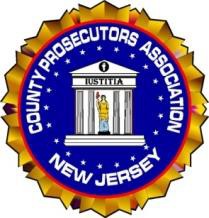 PROSECUTOR JEFFREY H. SUTHERLANDCAPE MAY COUNTY PROSECUTOR’S OFFICE4 MOORE ROAD, DN-110CAPE MAY COURT HOSUE, NEW JERSEY 08210THE JOHN H. STAMLER MEMORIAL SCHOLARSHIPTHE COUNTY PROSECUTORS ASSOCIATION OF THE STATE OF NEW JERSEY, INC.A 501(c)(6) CORPORATIONGENERAL INFORMATIONThe County Prosecutors Association of the State of New Jersey, Inc., a 501(c)(6) Corporation, is a non-profit corporation which annually awards scholarships to law students and college and graduate students.Each scholarship is a one-year grant in the amount of $3,500 paid directly to the recipient.  Persons may not reapply for succeeding years.To be eligible, an applicant must be a New Jersey resident and a sworn law enforcement officer seeking educational advancement on a college or graduate level to improve his or her effectiveness as a law enforcement officer.  The applicant must also demonstrate financial need.Applications must be postmarked or emailed by September 3, 2021. Personal interviews of finalists will be conducted.  Applicants will be notified of the Committee’s decision in October 2021.Applications should be sent to:Prosecutor Jeffrey H. SutherlandCape May County Prosecutor’s Office4 Moore Road, DN-110Cape May Court House, New Jersey 08210jsutherland@cmcpros.net JOHN H. STAMLER (1938-1990)Those of us who were fortunate enough to know John H. Stamler during his time with us know of a man whose life was marked with integrity and compassion, a man with a delightful wit and an acute sense of fairness coupled with a strong desire to be of service.John was the first Prosecutor in New Jersey ever to be appointed to three consecutive terms. He was first appointed by Governor Brendan Byrne on May 12, 1977, reappointed to a second term by Governor Thomas Kean on November 3, 1982 and then reappointed again to the unprecedented third term by Governor Kean on May 16, 1988.He was twice chosen to be president of the County Prosecutors Association, serving from 1983 to 1984 and again from 1989 to 1990.John graduated from Lafayette College and Vanderbilt University Law School and was admitted to the New Jersey Bar in 1965. He was sworn in as a Union County Assistant Union County on December 14, 1967 and was supervisor of the first countywide narcotics strike force, combining county investigators and municipal police officers in a joint assault against drug dealers.He was known throughout New Jersey as a man who loved law enforcement with an unbridled passion, a man so driven by a desire to be of use to his fellow man that he would not allow the physical pain and problems associated with his heart transplant and terminal illness to stand in the way of performing his duties.His list of awards, accomplishments and honors fills several pages, but suffice it to say he was indeed recognized for his innovations in such areas as domestic violence, child abuse, victim/witness assistance, crime prevention and most of all, the battle against the scourge of drugs.Beyond all of that, he took the time to remember birthdays, children and the special events in the lives of friends, staff members and those closest to him.The Union County Police Academy Building, as well as this special annual scholarship award, are forever named in honor and in memory of "Mister Prosecutor," John H. Stamler.JOHN H. STAMLER MEMORIAL SCHOLARSHIP APPLICATIONI. Personal History of Applicant(	) Mr.	(	) Miss	(	) Ms.	(	) Mrs.Name 				 Last Name	First Name	Middle NamePermanent Mailing Address  	Number and StreetCity	County	State	Zip CodeCurrent mailing Address(If different from above)	 	Number and StreetCity	County	State	Zip CodePhone Number(s):	(	)	(	) 	Home	MobileDate of Birth: 	_/ 	_/ 	Social Security Number		/	/ 	Country of Citizenship:	 	Marital Status	(	) Single	(	) MarriedDependents:Name	AgeName	AgePresent occupation:	 	Have you served in the Armed Services?	Yes	(	)	No	(	)Branch	Dates of ServiceDischarge Date	Rank at DischargeHave you served in any law enforcement capacity?	Yes	(	)	No	(	)Agency	Dates of ServicePositionII .	Applicant’s Educational Background (Circle School for which Scholarship Application is submitted and attach proof of acceptance or attendance)Secondary:	 	 Name and Address of High SchoolUndergraduate:    	 Name and Address of College/UniversityAnticipated Year of Graduation	DegreeMajor Field of Study	Cumulative Grade Point AverageGraduate:	 	 Name and Address of InstitutionAnticipated Year of Graduation	DegreeMajor Field of Study	Cumulative Grade Point AverageLaw School:	 	 Name and Address of InstitutionAnticipated Year of Graduation	DegreeMajor Field of Study	Cumulative Grade Point AverageFinancial Information (Provide Figures Pertaining to the Academic Year for which Scholarship Application is Submitted)Estimated Cost of Education, including Tuition, Room & Board and books.Applicant’s Current Yearly Salary:	 	Spouse’s Current Yearly Salary:	 	All Other Sources of Income or Support, including parental :  	All Other Grants, Financial Aid and Scholarships:  	State any Other Information Relevant to Applicant’s Financial Need:   	Special Honors or PrizesSpecify any special recognitions, honors or prizes which you have achieved including academic work, the arts, athletics, and community service.Resume & Personal StatementAttach to and submit with your Application a copy of your Resume and a typed Statement of your educational and career objectives. Your statement should describe your interest in pursuing a career as a prosecutor with an emphasis in Domestic Violence or Hate Crimes Prosecutions.Date Completed	_/	_/2021Applicant’s SignaturePAGE 5 OF 5